    Муниципальное бюджетное  общеобразовательное учреждение
             "Средняя общеобразовательная  казачья  школа" 
               с. Знаменка, Нерчинский район, Забайкальский край     Методическая разработка внеклассного      мероприятия   для учащихся 5—7 классов                          на тему:               «Главная высота России»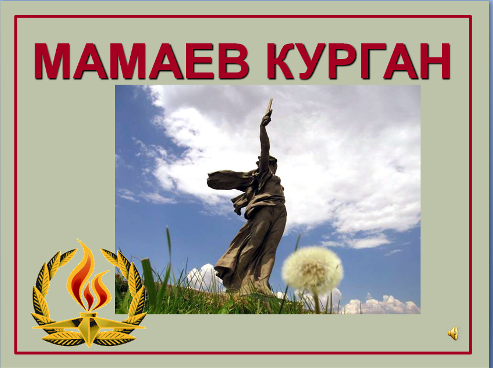                                                                             Учитель музыки   -                                                             Трушина Светлана ЮрьевнаЦель: способствовать гражданско- патриотическому воспитанию учащихся на примерах героического прошлого  страны.Задачи: Развитие интереса учащихся к изучению памятников и достопримечательностей Волгограда.Ознакомление учащихся с памятником-ансамблем на Мамаевом кургане.Форма: конкурсная программа «Звёздный час».Предварительная подготовка:Оформление стенда «Главная высота России».Конкурс мини-сочинений «Я иду на Мамаев курган...»Подготовка оборудования для проведения конкурсной программы.Оформление:Название конкурсной программы, составленное из отдельных букв, которые располагаются на доске углом  с вершиной наверху,  под ним — магнитная доска.Стенд «Главная высота России».Выставка мини-сочинений учащихся «Я иду на Мамаев курган...»Оборудование:Фонограмма песни «На Мамаевом кургане тишина».Запись грохота орудий.Туш (для поздравления победителя).Оборудование для проведения конкурса:Магнитная доска.6 карточек- экранов с изображением памятников и достопримечательностей Волгограда (для разминки).Карточки-экраны для проведения 1,2, 3-го туров.Сигнальные карточки с цифрами от 1 до 6.Примечание: конкурс можно провести как в классе, так и на параллель. В последнем случае в конкурсе принимают участие не отдельные ученики, а команды по 3—4 человека.Звучит фонограмма песни «На Мамаевом кургане тишина».1 ведущий: Почти 40 лет прошло с тех пор, как на святой волгоградской земле был зажжён Вечный огонь.2 ведущий: Это произошло 15 октября 1967 года, в день открытия памятника- ансамбля героям Сталинградской битвы на Мамаевом кургане.1 ведущий: «Высота 102» — так называли Мамаев курган в дни великого сражения.2 ведущий: 200 дней и ночей длилась Сталинградская битва, и 140 из них Мамаев курган был самой горячей точкой.Раздаётся свист пуль, грохот орудий.1ведущий: Над курганом бушевало море огня и едкого дыма, беспрерывно сыпались мины, разрывались бомбы.2 ведущий: Почернел, будто обуглился, курган. После войны его называли мёртвым: земля здесь густо перемешалась с железными осколками и кровью, и на ней долго ничего не росло.1 ведущий: Л 15 октября 1967 года от братской могилы на площади Павших Борцов Герой Советского Союза Константин Недорубов и участник обороны Дома Павлова лейтенант Иван Афанасьев доставили на Мамаев курган факел, и в Зале Воинской Славы был зажжён Вечный огонь.2 ведущий: Его пламя осветило 7200 имён героев, высеченных на мозаичных знамёнах.Чтец: Та война, которой не несли мы,Всё-таки живёт в тебе, во мне.Через нашу жизнь прошла незримо,В каждой отпечатавшись судьбе.Вот она... Далекая и злая,Протянула щупальца в года.Мы её не знали. Мы её не знали...Но и не забудем никогда!Далее проводится «Звёздный час», в котором участвуют 6 победителей конкурса мини-сочинений.За правильный ответ каждый участник получает звезду, общее количество которых подсчитывается после 3-го тура.Разминка. Памятники и достопримечательности Волгограда .Задача: по трём подсказкам (третья — карточка с изображением загаданного) назвать памятник или достопримечательность Волгограда.Памятник чекистам.1 Ворошиловский район. Часть надписи на мемориальной доске у памятника свидетельствует:«.. .работникам милиции, погибшим при защите города от немецко-фашистских захватчиков. Август 1942 — февраль 1943».2 Площадь, на которой стоит этот памятник высотой более 22-х метров,. носит такое же название, что и памятник.Памятник североморцамВорошиловский район. Памятник защитникам Сталинграда-морским пехотинцам Северного флота. На здании, которое расположено рядом с этим памятником, надпись: «Город-солдат, город-герой на вахте мира». В дни Сталинградской битвы за здание рядом с этим памятником  велись ожесточенные бои, так как с его высоты хорошо просматривались центральная и южная стороны, контролировались подходы к Волге.Дом Павлова.Центральный район. В дни Сталинградской битвы в этом здании был совершён подвиг, а в послевоенное время с этого здания началось восстановление города. Именно поэтому надпись на мемориальной доске у этого здания гласит: «Здесь слились подвиг ратный и трудовой».В течение почти 2-х месяцев советские воины удерживали это здание и не отдали его врагу. А теперь это здание называют по имени младшего командира, который первым со своим взводом закрепился в нём для обороны.Памятник Михаилу Паникахе.Подвиг этого героя запечатлён не только на Мамаевом кургане, но и в Краснооктябрьском районе, на месте совершения подвига при защите завода «Красный Октябрь».Этого героя называли Данко.Казанский собор.Ворошиловский район. В 1999 году это здание отметило своё 100-летие. Первоначально это была кладбищенская церковь, теперь о нём знают многие жители не только города, но и области.Это здание носит имя иконы Божьей матери.Фонтан на Центральной набережной.Эта скульптурная группа, расположенная в центре города, называется «Искусство».Эта скульптурная группа представляет из себя трёх девушек в окружении воды, исполняющих народный танец.                          Тур первый.На магнитной доске — 6 экранов:Вводная композицияСкульптура «Стоять насмерть»Фрагмент  стен- руинПлощадь ГероевЗал Воинской славыПлощадь Скорби. Скульптура «Скорбь матери»Вопросы:Это было на подступах к заводу «Красный Октябрь». Моряк поднял бутылку с зажигательной смесью, прицелился ею в танк, но в этот момент вражеская пуля разбила бутылку. Все увидели, как горящим факелом поднялся герой над окопом и, держа в руках вторую бутылку, пошёл на немецкий танк. Это был Михаил Паникаха. На каком из фрагментов изображён его подвиг? (№3).Какая из этих композиций называется «Память поколений»? (№ 1).Рядом с какой скульптурой находится могила Неизвестного солдата? (№ 6).Какая из скульптур расположена на площади Героев? (№ 4).Тут звук людей и плач людей... Какому из представленных фрагментов относятся эти слова? (№ 3).Где расположена надпись: «Да, мы были простыми смертными, и мало кто уцелел из нас, но все мы выполнили свой патриотический долг перед священной Матерью-Родиной»? (№ 5).Напротив этого фрагмента — стена, напоминающая развёрнутое знамя. Назовите этот фрагмент. (№4).8 К какой скульптуре ведёт аллея пирамидальных тополей? (№ 2).Тур второй.На магнитной доске — 6 экранов, на каждом из них по 3 варианта ответа:Тополь, осина, берёза.Вучетич, Новиков, Матросов.Восточный, западный, северный.Родимцев, Рокоссовский, Чуйков.     73,85,96.     31,34,37.Каждый участник (команда) выбирает по 2 вопроса (называет цифру от 1 до 6), из предложенных вариантов выбирает нужный.Вопросы.1 Это дерево, растущее в мемориальном парке у подножия Мамаева кургана, воспето в известном стихотворении волгоградской поэтессы (берёза).2. Главный скульптор памятника-ансамбля, народный художник СССР (Вучетич).3. На каком склоне Мамаева кургана расположен памятник-ансамбль? (восточный).4. Кто выступил военным консультантом при возведении памятника- ансамбля? (Чуйков).5. Какова общая высота монумента «Родина-мать»? (85).6. Сколько гранитных надгробий установлено вдоль серпантинной дорожки по склону холма, которая ведёт к скульптуре Родины-Матери? (34).Тур третий.Логическая цепочка.На магнитной доске — 3 экрана:Маршал Советского Союза В.И. Чуйков.Капсула с обращением к потомкам.     3  Гранитные тумбы с землёй городов-героев.Вопрос:В таком ли хронологическом  порядке происходили перечисленные события, связанные с историей ансамбля на Мамаевом кургане? Если нет, укажите номера экранов, которые следует поменять местами (1,2).Капсула с текстом обращения к потомкам заложена в стену на площади Героев в 1970 году.Чуйков умер и был похоронен на площади Скорби в 1982 году.Гранитные тумбы с землёй городов-героев установлены у подножия памятника-ансамбля в 1983 году.Подсчитываются баллы, объявляется победитель.Последнее испытание для победителя — составить 3О -секундный текст — прославление родного города.                                         Источники:1.Эхо военных лет : методические разработки/ составитель, Г.А. Орехова- Волгоград: Издательство «Панорама», 2006 2. Горбунова Е.  В.  Статья по теме: 
Игровые технологии как средство активизации познавательного интереса обучающихся к истории Великой Отечественной войныhttp://nsportal.ru/shkola/obshchepedagogicheskie-tekhnologii/library/2012/01/30/igrovye-tekhnologii-kak-sredstvo3.Мамаев курган. http://www.volfoto.ru/volgograd/mamayev_kurgan/